ข้อบังคับมหาวิทยาลัยธรรมศาสตร์ว่าด้วยการจัดตั้งและบริหารกองทุนสำหรับนักศึกษาที่มีความจำเป็นทางการเงิน พ.ศ. ๒๕๖๔------------------------------------------------	โดยที่เป็นการสมควรให้มีข้อบังคับมหาวิทยาลัยธรรมศาสตร์ว่าด้วยการจัดตั้งและบริหาร
กองทุนสำหรับนักศึกษาที่มีความจำเป็นทางการเงิน ซึ่งคณะกรรมการการเงิน ได้พิจารณาโดยอาศัยอำนาจ
ตามข้อ ๕๒ ของข้อบังคับมหาวิทยาลัยธรรมศาสตร์ว่าด้วยการบริหารการเงิน งบประมาณ และการบัญชี 
พ.ศ. ๒๕๖๔ และให้ความเห็นชอบแล้ว ในคราวประชุมครั้งที่ ๓/๒๕๖๔ เมื่อวันที่ ๒๐ สิงหาคม ๒๕๖๔ อาศัยอำนาจตามความในมาตรา ๒๓ (๒) และ (๔) แห่งพระราชบัญญัติมหาวิทยาลัยธรรมศาสตร์ พ.ศ. ๒๕๕๘ สภามหาวิทยาลัยในการประชุมครั้งที่ ๙/๒๕๖๔ เมื่อวันที่ ๓๐ สิงหาคม ๒๕๖๔ จึงเห็นชอบให้ออกข้อบังคับไว้ ดังนี้			ข้อ ๑ ข้อบังคับนี้เรียกว่า “ข้อบังคับมหาวิทยาลัยธรรมศาสตร์ว่าด้วยการจัดตั้งและบริหารกองทุนสำหรับนักศึกษาที่มีความจำเป็นทางการเงิน พ.ศ. ๒๕๖๔”		ข้อ ๒ ข้อบังคับนี้ให้ใช้บังคับตั้งแต่วันถัดจากวันประกาศเป็นต้นไป		ข้อ ๓ ในข้อบังคับนี้		“มหาวิทยาลัย” หมายความว่า มหาวิทยาลัยธรรมศาสตร์		“อธิการบดี” หมายความว่า อธิการบดีมหาวิทยาลัยธรรมศาสตร์		“กองทุน” หมายความว่า กองทุนสำหรับนักศึกษาที่มีความจำเป็นทางการเงิน		“คณะกรรมการบริหารกองทุน” หมายความว่า คณะกรรมการบริหารกองทุนสำหรับนักศึกษาที่มีความจำเป็นทางการเงิน		ข้อ ๔ ให้จัดตั้งกองทุนขึ้นกองทุนหนึ่ง เรียกว่า “กองทุนสำหรับนักศึกษาที่มีความจำเป็น
ทางการเงิน” โดยมีวัตถุประสงค์ ดังต่อไปนี้ 		(๑) จัดสรรเป็นทุนการศึกษาให้แก่นักศึกษาโครงการนักศึกษาเรียนดีจากชนบท เป็นเงินจำนวนไม่น้อยกว่าครึ่งหนึ่งของงบประมาณที่ได้รับต่อปี		(๒) จัดสรรเป็นทุนการศึกษาให้แก่นักศึกษาทั่วไปที่มีความจำเป็นทางการเงิน		(๓) จัดสรรเป็นทุนกู้ยืมให้แก่นักศึกษาที่มีความจำเป็นทางการเงิน		(๔) จัดสรรเป็นทุนสงเคราะห์จ้างนักศึกษาทำงาน		(๕) จัดสรรเป็นทุนส่งเสริมทางวิชาการให้แก่นักศึกษาที่มีความจำเป็นทางการเงิน กรณีไปฝึกอบรม ประชุม สัมมนา ดูงาน ทำวิจัย โครงการแลกเปลี่ยนนักศึกษาหรือกิจกรรมส่งเสริมการศึกษาอื่น ๆ 
ในลักษณะเดียวกัน ตามหลักเกณฑ์ของคณะกรรมการบริหาร		(๖) จัดสรรเป็นทุนการศึกษาให้แก่นักศึกษาโครงการพิเศษอื่น ๆ ที่มีความจำเป็นทางการเงินและที่มหาวิทยาลัยมีนโยบายสนับสนุนให้ทุนการศึกษา		(๗) จัดสรรเป็นทุนการศึกษาให้แก่นักศึกษาที่ประสบปัญหาภัยพิบัติต่าง ๆ อาทิเช่น อุทกภัย วาตภัย อัคคีภัย อุบัติเหตุ		ข้อ ๕ รายได้และทรัพย์สินของกองทุน มีดังนี้		(๑) เงินอุดหนุนจากมหาวิทยาลัย ซึ่งกันเงินรายได้จากค่าหน่วยกิตร้อยละ ๑๐		(๒) ดอกผลจากการลงทุน		(๓) รายได้อื่น ๆ		ข้อ ๖ ให้มีคณะกรรมการบริหารกองทุน ซึ่งแต่งตั้งโดยอธิการบดีประกอบด้วย รองอธิการบดีที่อธิการบดีมอบหมายเป็นประธาน หัวหน้างานบริการและสวัสดิการนักศึกษาเป็นกรรมการและเลขานุการ และกรรมการอื่นอีกจำนวนไม่น้อยกว่า ๘ คน แต่ไม่เกิน ๑๒ คน		ให้คณะกรรมการบริหารกองทุนมีวาระ ๒ ปี		ข้อ ๗ ให้คณะกรรมการบริหารกองทุนมีอำนาจหน้าที่ดำเนินการบริหารกองทุน ให้เป็นไปตามวัตถุประสงค์ที่กำหนดไว้ในข้อ ๔ และให้มีอำนาจกำหนดหลักเกณฑ์ เพื่อปฏิบัติการให้เป็นไปตามวัตถุประสงค์ดังกล่าว		ข้อ ๘ ให้กองทุนสำหรับนักศึกษาที่มีความจำเป็นทางการเงิน ตามระเบียบมหาวิทยาลัยธรรมศาสตร์ว่าด้วยกองทุนสำหรับนักศึกษาที่มีความจำเป็นทางการเงิน พ.ศ. ๒๕๓๘ เป็นกองทุนตามข้อบังคับนี้	 	ข้อ ๙ ให้คณะกรรมการบริหารกองทุนซึ่งดำรงอยู่ก่อนวันที่ข้อบังคับนี้มีผลใช้บังคับปฏิบัติหน้าที่คณะกรรมการตามข้อบังคับนี้ต่อไปจนกว่าจะได้มีการแต่งตั้งคณะกรรมการบริหารกองทุนตามข้อบังคับนี้		ข้อ ๑๐ ให้การดำเนินการตามระเบียบมหาวิทยาลัยธรรมศาสตร์ว่าด้วยกองทุนสำหรับนักศึกษาที่มีความจำเป็นทางการเงิน พ.ศ. ๒๕๓๘ อยู่ก่อนวันที่ข้อบังคับนี้มีผลใช้บังคับให้ดำเนินการตามระเบียบเดิมต่อไปจนกว่าจะแล้วเสร็จ		ข้อ ๑๑ ให้อธิการบดีเป็นผู้รักษาการตามข้อบังคับนี้ 		                                               ประกาศ ณ วันที่   ๓๐ เดือน สิงหาคม พ.ศ.  ๒๕๖๔	      (ศาสตราจารย์พิเศษ นรนิติ เศรษฐบุตร)	  นายกสภามหาวิทยาลัย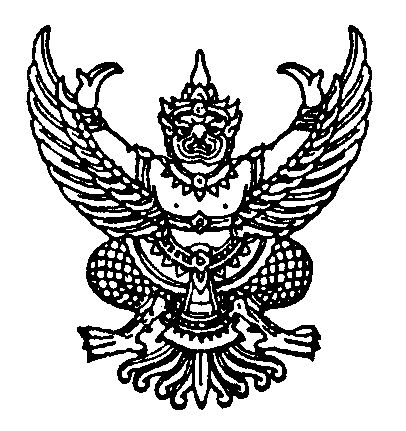 